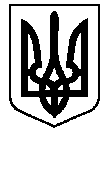 БЕРЕЗАНСЬКА МІСЬКА РАДАКИЇВСЬКОЇ ОБЛАСТІ(сьоме скликання)РІШЕННЯПро передачу у приватну власність земельних ділянок громадянамВідповідно до  ст. 26  Закону України «Про місцеве самоврядування в Україні», керуючись ст.41 Конституції України, ст.ст. 12, 33, 36, 40, 81, 116, 118, 120, 121, 186, 1861  Земельного кодексу України,  ст.ст. 22, 25, 26, 50, 55 Закону України  «Про землеустрій», ст.ст. 4-1 Закону України «Про державну реєстрацію речових прав на нерухоме майно та їх обтяжень» розглянувши заяви громадян міська радаВИРІШИЛА :1. Затвердити проекти землеустрою щодо відведення земельних ділянок у власність та передати земельні ділянки у приватну власність громадянам для будівництва і обслуговування жилих будинків, господарських будівель і споруд (присадибні ділянки) та для ведення особистого селянського господарства згідно із додатком 1.2. Затвердити технічні документації із землеустрою щодо встановлення (відновлення) меж та передати земельні ділянки у приватну власність громадянам для будівництва і обслуговування жилих будинків, господарських будівель і споруд (присадибні ділянки) та для ведення особистого селянського господарствазгідно із додатком  3. Безкоштовно передано земельні ділянки у приватну власність для будівництва і обслуговування жилих будинків,господарських будівель і споруд (присадибна ділянка) та для ведення особистого селянського господарства згідно із додатком  3.4. Громадяни, які одержали земельні ділянки у приватну власність, повинні використовувати їх за цільовим призначенням, дотримуючись вимог Земельного кодексу України.5. Внести відповідні зміни в земельно-кадастрову документацію згідно із додатками  1, 2, 3.6. Громадянам зареєструвати право власності на земельні ділянки  відповідно до вимог чинного законодавства України.7. Контроль за виконанням даного рішення покласти на постійну комісію міської ради з питань агропромислового комплексу, земельних відносин, будівництва, архітектури, інфраструктури та інвестицій, комунальної власності, екології, благоустрою та заступника міського голови Павленко О.І.Міський голова                                                           В.Г.Тимченком. Березань 18.04.2019 року№ 720-65-VІІ Додаток  1  до рішення міської ради від  18.04.2019 року  № 720-65-VІІСписок громадян, яким затверджено проекти землеустрою  щодо відведення земельних ділянок  у власність та передачі  земельні ділянки у приватну власністьгромадянам для будівництва і обслуговування жилих будинків, господарських будівель і споруд (присадибні ділянки) та для ведення особистого селянського господарстваСекретар ради                                                        К.Г.ЯхноДодаток  2  до рішення міської ради   від 18.04.2019 року  № 720-65-VІІСписок громадян, якимзатвердженотехнічні документації із землеустрою щодо встановлення (відновлення) меж та передачі земельні ділянки у приватну власність громадянам для будівництва і обслуговування жилих будинків, господарських будівель і споруд (присадибні ділянки) та для ведення особистого селянського господарстваСекретар ради К.Г.ЯхноДодаток  3 до рішення міської ради від  18.04.2019 року  № 720-65-VІІСписок громадян, яким безкоштовно передано земельні ділянки у приватну власність для будівництва і обслуговування жилих будинків, господарських будівель і споруд (присадибна ділянка) та для ведення особистого селянського господарстваСекретар ради                                              К.Г. ЯхноПояснювальна записка до проекту рішення«Про передачу у приватну власність земельних ділянок громаданам»Пояснювальна записка підготовлена відповідно до ст.23 Регламенту Березанської міської ради.Проект рішення підготовлений відповідно до Земельного кодексу України, Закону України «Про землеустрій», Закону України «Про Державний земельний кадастр», ст.26 Закону України “Про місцеве самоврядування в Україні”, керуючись ст.41 Конституції України, ст. ст. 4-1 Закону України «Про державну реєстрацію речових прав на нерухоме майно та їх обтяжень» на підставі звернень громадян та розробленої документації із землеустрою.Пункт 1 проекту рішеннястосовнозатвердженняпроектівземлеустроющодовідведенняземельнихділянок та передачі у власністьпідготовленийвідповідно до ст.ст.12,22,116,118,121,122,186 Земельного кодексу України.Пункти 2, 3 проекту рішення стосовно затвердження технічної документації із землеустрою щодо встановлення (відновлення) меж та передачі земельних ділянок у власність громадянам підготовлені відповідно до ст.ст.12,40,89,120,121,122, 186 Земельного кодексу України, ст.55 Закону України «Про землеустрій», ст.16 Закону України «Про Державний земельний кадастр», враховуючи те, що земельні ділянки перебувають у користуванні громадян та на земельних ділянках розміщене майно, що являється власністю громадян.В.о. начальника відділу 						Ю.Ю.Богачукземлекористування та агропромислового розвитку № п\пПрізвище, ім’я по-батьковіАдреса проживанняАдреса земельної ділянки № Кадастрові номера земельних ділянок, які передаються  в приватну власність  Площа земельної ділянки, гаВилучити земельну ділянку  із земель запасу міської ради не наданої у власність та користування площею, гаПередати у приватну власність для будівництва і обслуговування житлового будинку, господарських будівель і споруд,  гаПередати у приватну власність для ведення особистого селянського господар ства, гаЗалишити у користуванні на умовах оренди на 20 років для городництва, гаПлоща земельної ділянки,на яку накладаються обмеження охоронних зон,    га1Шпінь Микола ІвановичБаришівський р-н,         с. Лехнівка, вул. Сагірова29-а3220283001:09:082:00121,55101,55101,55102Вобла Оксана СергіївнаБаришівський р-н,         с. Лехнівка, бульварЦентральний45а3220283001:09:038:00350,12520,12520,12520,04743Гоков Ігор Олеговичпров.Олександрівський233210400000:07:010:00990,01340,01340,01340,00554Гоков Ігор Олеговичпров. Олександрівський233210400000:07:010:00980,10000,10000,10000,02675Давидова Валентина Іванівнапров. 1 Травня11-А3210400000:08:006:02660,05750,05750,05756Гончарук Віта ГригорівнаБаришівський р-н, с. Недра, вул. Центральна23220285101:14:045:00270,18090,18090,18097Буковська Марина Іванівнавул. Кузнєцова433210400000:07:005:03250,09640,09640,09648Снісар Віктор Михайловичвул. Набережна323210400000:02:010:00650,12320,12320,12329Папій Ірина Володимирівнавул. Котляревського43210400000:03:003:03410,05040,05040,050410Папій Ірина Володимирівнавул. Котляревського43210400000:03:003:03400,10000,10000,100011Власенко Наталія АндріївнаБаришівський р-н,         с. Лехнівка, вул. Сагірова27-а3220283001:09:082:00110,34750,34750,34750,059912Герасименко Антон Вікторвичвул. Лісова353210400000:08:007:02770,10000,10000,100013Дима Василь Антоновичвул. Шевченків шлях7-А3210400000:05:011:01970,15040,15040,150414Гончарук Ніна Іванівнапров. Березовий93210400000:06:009:00840,15600,15600,15600,006315Давидова Валентина Іванівнапров. 1 Травня11-А3210400000:08:006:02670,10000,10000,100016Шкулета Володимир Григоровичпров. Весняний153210400000:07:003:01150,08000,08000,0800№ п\пПрізвище,  ім’я по-батьковіАдреса проживанняАдреса земельної ділянки № Кадастрові номера земельних ділянок, які передаються  в приватну власністьПлоща земельної ділянки, гаПередати у приватну власність для будівництва і обслуговування житлового будинку, господарських будівель і споруд,  гаПередати у приватну власність для ведення особистого селянського господарства, гаЗалишити у користуванні на умовах оренди на 20 років для городництва, гаПлоща земельної ділянки,на яку накладаються обмеження охоронних зон,    га1Малашенко Валерій ОлександровичБаришівський р-н,         с. Лехнівка, вул. Сагірова50а3220283001:09:028:00350,21730,21732Богдан Юрій Васильовичвул. Михайлівська1023210400000:07:005:03230,10000,1000№ п\пПрізвище, ім’я по-батьковіАдреса проживанняАдреса земельної ділянки № Кадастрові номера земельних ділянок, які передаються  в приватну власність Площа земельної ділянки, гаПередати у приватну власність для будівництва і обслуговування житлового будинку, господарських будівель і споруд,  гаПередати у приватну власність для ведення особистого селянського господар ства, гаЗалишити у користуванні на умовах оренди на 20 років для городництва, гаПлоща земельної ділянки,на яку накладаються обмеження охоронних зон,    га1Мартинюк Галина Андріївна (1/2)вул. Журавлина43210400000:02:003:01373210400000:02:003:01380,15430,10000,05431Задліч Сніжана Миколаївна (1/2)вул. Журавлина43210400000:02:003:01373210400000:02:003:01380,15430,10000,0543